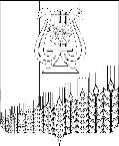 АДМИНИСТРАЦИЯ ПЕРВОМАЙСКОГО СЕЛЬСКОГО ПОСЕЛЕНИЯ
КУЩЕВСКОГО РАЙОНАПОСТАНОВЛЕНИЕот  _______ г.                                                                                                       № __поселок ПервомайскийОб утверждении Положения о порядке направления сведений для включения в реестр лиц, уволенных в связи с утратой доверия и для исключения сведений из указанного реестра администрацией Первомайского сельского поселения Кущевского районаВ соответствии со статьей 15 Федерального закона от 25 декабря 2008 г. № 273-ФЗ «О противодействии коррупции», Федерального закона от 6 октября 2003 г. № 131-ФЗ «Об общих принципах организации местного самоуправления в Российской Федерации», постановлением Правительства Российской Федерации от 5 марта 2018 г. № 228 «О реестре лиц, уволенных в связи с утратой доверия», руководствуясь Уставом Первомайского сельского поселения Кущевского района, п о с т а н о в л я ю:1. Утвердить Положение о порядке направления сведений для включения в реестр лиц, уволенных в связи с утратой доверия и для исключения сведений из указанного реестра администрацией Первомайского сельского поселения Кущевского района (приложение). 	2. Общему отделу администрации Первомайского сельского поселения (Дмитриченко И.И.) обнародовать настоящее постановление в специально установленных местах для обнародования и разместить в информационной сети «Интернет» на официальном сайте администрации Первомайского сельского поселения.4. Контроль за выполнением настоящего постановления оставляю за собой.5. Постановление вступает в силу со дня его обнародования.Глава Первомайского сельского поселенияКущевского района	             М.Н.ПоступаевПриложение УТВЕРЖДЕНО постановлением администрацииПервомайского сельского поселенияКущевского районаот ___________ г. № ___ПОЛОЖЕНИЕо порядке направления сведений для включения в реестр лиц, уволенных в связи с утратой доверия и для исключения сведений из указанного реестра администрацией Первомайского сельского поселения Кущевского района1. Настоящее Положение определяет порядок направления сведений о лице, к которому было применено взыскание (освобождение от должности) в связи с утратой доверия за совершение коррупционного правонарушения (далее - сведения), в реестр лиц, уволенных в связи с утратой доверия, размещённый на официальном сайте федеральной государственной информационной системы в области государственной службы в информационно - телекоммуникационной сети «Интернет» (далее - реестр), а также для исключения сведений из указанного реестра администрацией Первомайского сельского поселения Кущевского района.2. Глава Первомайского сельского поселения Кущевского района определяет должностное лицо, ответственное за направление сведений в уполномоченный государственный орган, определённый постановлением Правительства РФ от 05 марта 2018 г. № 228 «О реестре лиц, уволенных в связи с утратой доверия» (далее Постановление Правительства РФ от 05 марта 2018 г. № 228) в соответствии с настоящим Положением для их включения в реестр, а также для исключения из реестра сведений по основаниям, указанным в постановлении Правительства РФ от 05 марта 2018 г. № 228 (далее - ответственное должностное лицо).3. Ответственное должностное лицо администрации Первомайского сельского поселения Кущевского района (далее - администрация) несет установленную законодательством Российской Федерации дисциплинарную ответственность за достоверность, полноту и своевременность направления сведений, указанных в пункте 6 настоящего Положения.4. Сведения направляются в уполномоченный государственный орган в отношении лиц, замещавших муниципальные должности, должности муниципальной службы.5. Ответственное должностное лицо, направляет информацию в уполномоченный государственный орган в течение 10 рабочих дней со дня принятия соответствующего правового акта (распоряжения) о применении взыскания в виде увольнения (освобождения от должности) в связи с утратой доверия за совершение коррупционного правонарушения.6. Для включения сведений в реестр в уполномоченный государственный орган направляется следующая информация:а) фамилия, имя и отчество лица, к которому применено взыскание в виде увольнения (освобождения от должности) в связи с утратой доверия за совершение коррупционного правонарушения;б) дата рождения лица, к которому применено взыскание в виде увольнения (освобождения от должности) в связи с утратой доверия за совершение коррупционного правонарушения;в) идентификационный номер налогоплательщика (ИНН), присваиваемый налоговым органом Российской Федерации, или аналог идентификационного номера налогоплательщика в соответствии с законодательством соответствующего иностранного государства (для иностранных лиц) - при наличии;г) страховой номер индивидуального лицевого счета (СНИЛС) - при наличии;д) номер и серия паспорта (или реквизиты заменяющего его документа) лица, к которому применено взыскание в виде увольнения (освобождения от должности) в связи с утратой доверия за совершение коррупционного правонарушения;е) наименование органа (организации), в котором замещало должность лицо, к которому было применено взыскание в виде увольнения (освобождения от должности) в связи с утратой доверия за совершение коррупционного правонарушения;ж) наименование должности, замещаемой на момент применения взыскания в виде увольнения (освобождения от должности) в связи с утратой доверия за совершение коррупционного правонарушения;з) дата и номер (реквизиты) соответствующего акта о применении взыскания в виде увольнения (освобождения от должности) в связи с утратой доверия за совершение коррупционного правонарушения;и) сведения о совершенном коррупционном правонарушении, послужившем основанием для увольнения (освобождения от должности) в связи с утратой доверия за совершение коррупционного правонарушения, со ссылкой на положение нормативного правового акта, требования которого были нарушены.7. Одновременно в уполномоченный государственный орган направляется заверенная кадровой службой копия акта о применении взыскания в виде увольнения (освобождения от должности) в связи с утратой доверия за совершение коррупционного правонарушения.8.Сведения исключаются из реестра по следующим основаниям:а)	отмена акта о применении взыскания в виде увольнения (освобождения от должности) в связи с утратой доверия за совершение коррупционного правонарушения;б)	вступление в установленном порядке в законную силу решения суда об отмене акта о применении взыскания в виде увольнения (освобождения от должности) в связи с утратой доверия за совершение коррупционного правонарушения;в)	истечение 5 лет со дня принятия акта о применении взыскания в виде увольнения (освобождения от должности) в связи с утратой доверия за совершение коррупционного правонарушения;г)	смерть лица, к которому было применено взыскание в виде увольнения (освобождения от должности) в связи с утратой доверия за совершение коррупционного правонарушения.9.Должностное лицо, указанное в пункте 2 настоящего Положения, обязано направить уведомление об исключении из реестра сведений в уполномоченный государственный орган в течение 5 рабочих дней со дня наступления оснований, предусмотренных подпунктами "а" и "б" пункта 8 настоящего Положения, или со дня получения письменного заявления в соответствии с пунктами 10 и 11 настоящего Положения.10.Для исключения из реестра сведений по основанию, предусмотренному подпунктом "б" пункта 8 настоящего Положения, лицо, в отношении которого судом было принято решение об отмене акта, явившегося основанием для включения сведений в реестр, вправе направить в орган (организацию), в котором указанное лицо замещало должность, посредством почтовой связи (передать на личном приеме граждан) письменное заявление с приложением нотариально заверенной копии решения суда.11.Для исключения из реестра сведений по основанию, предусмотренному подпунктом "г" пункта 8 настоящего Положения, родственники или свойственники лица, к которому было применено взыскание в виде увольнения (освобождения от должности) в связи с утратой доверия за совершение коррупционного правонарушения, вправе направить в администрацию  сельского поселения, в которой замещало должность лицо, к которому было применено взыскание в виде увольнения (освобождения от должности) в связи с утратой доверия за совершение коррупционного правонарушения, посредством почтовой связи (передать на личном приеме граждан) письменное заявление с приложением нотариально заверенной копии свидетельства о смерти.12.Реестр размещается в открытом доступе на официальном сайте единой системы по адресу http://gossluzhba.gov.ru/reestr в виде списка, который сформирован в алфавитном порядке (в формате PDF) и содержит:а)	порядковый номер;б)	фамилию, имя и отчество лица, к которому применено взыскание в виде увольнения (освобождения от должности) в связи с утратой доверия за совершение коррупционного правонарушения;в)	наименование органа (организации), в котором замещало должность лицо, к которому было применено взыскание в виде увольнения (освобождения от должности) в связи с утратой доверия за совершение коррупционного правонарушения;г)	наименование должности, замещаемой на момент применения взыскания в виде увольнения (освобождения от должности) в связи с утратой доверия за совершение коррупционного правонарушения;д)	положение нормативного правового акта, требования которого были нарушены и послужившее основанием для увольнения (освобождения от должности) лица в связи с утратой доверия за совершение коррупционного правонарушения;е) дату	соответствующего акта о применении взыскания в виде увольнения (освобождения от должности) в связи с утратой доверия за совершение коррупционного правонарушения;ж) дату размещения информации на официальном сайте единой системы.Глава Первомайского сельского поселения Кущевского района                                                                             М.Н.Поступаев